         Plán činnosti – duben 2024                     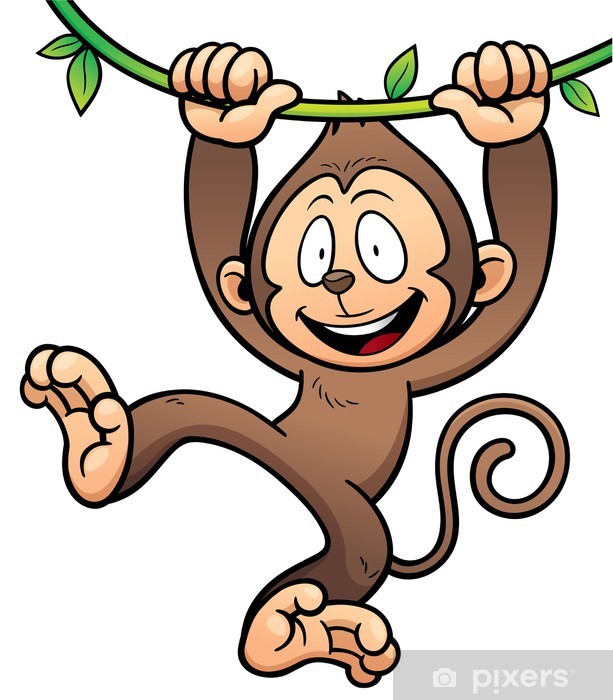 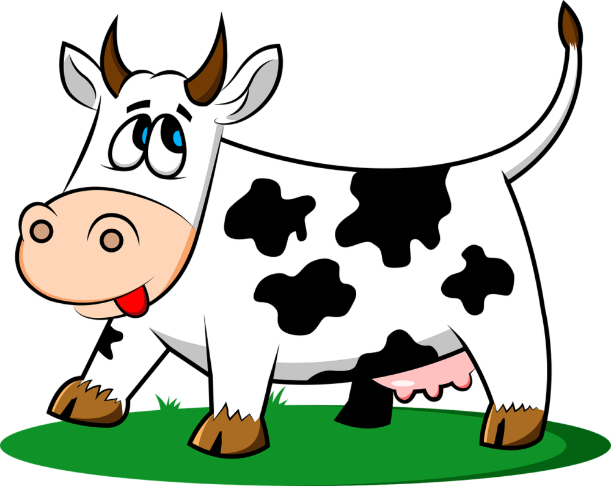   7. 5. 2024 v Kině Pohoda – Slavnostní vyhlášení VV soutěže – „Pohádky z batůžku“.DatumČasMístoObsahPartnerVstupnéZodp.Od 2. 4.PrůběžněVe třídáchPodtéma – „Domácí zvířátka“Pg. pracovnice8. 4. – 10. 5.PrůběžněVe třídáchZápis prázdninové docházkyRodičePg. pracovnice9. 4.14,00 – 17,00ZŠ Průchodníi B. NěmcovéZápis do 1. tř. ZŠ – předškolní dětiRodiče10. – 11. 4.9,00 – 11,30Lipová-lázněNávštěva farmy s hospodářskými zvířaty – 2 skupiny dětíp. KirakovjanováPg. pracovniceOd 15. 4.PrůběžněVe třídáchPodtéma – „Exotická zvířata“ Pg. pracovnice16. 4. 16,00Schůzka pracovní skupiny rodičůJ. Matlochová17. 4.Termín ukončení výběru VV prací dětí do soutěže – „Pohádky z batůžku“M. Zbranková19. 4.MŠTInkasní platby – KvětenRodičeL. Pecinová22.4.10,00Kaple JeseníkVýchovný koncert – předškolní dětiZUŠ JeseníkJ. Zacpálková23. 4.9,30 – 11,30Dopravní hřiště JeseníkDopravní soutěž – předškolní dětiSVČ DUHAPg. pracovnice?. 4.9,00MŠFocení na tablo – předškolní dětiPhotodienst BrnoJ. Matlochová